                            Консультация для родителей        «Позаботимся о зрении детей. Гимнастика для глаз»В дошкольном возрасте у ребенка идет интенсивное развитие всего организма, в том числе и органов зрения. В этот период развития ребенку свойственно проявлять любопытство, малыши с удовольствием смотрят телепередачи, интересуются компьютером. Именно то, что глаза детей подвержены негативному влиянию многочисленных факторов, должно нас, взрослых особо настораживать.Необходимо помочь формирующемуся детскому организму противостоять подобному влиянию внешней среды, и предотвратить ухудшение зрения у малыша. Мы рекомендуем родителям больше внимания уделять осанке ребенка, если ребенок сидит с "кривой" спиной, у него нарушается кровоснабжение головного мозга, которое провоцирует проблемы со зрением.Не допускайте, чтобы ребенок подолгу, не отрываясь, сидел перед телевизором или компьютером. При этом помните, что сидеть перед экраном телевизора лучше всего не сбоку, а, напротив, на расстоянии 3 метров.Нельзя также смотреть телевизор в темной комнате, так как глаз вынужден будет постоянно менять фокус, и напрягаться, адаптируясь к свету. Это может привести к достаточно неприятным последствиям.В зависимости от возраста есть определенные временные ограничения при просмотре телевизора, или занятий на компьютере. Так, самым маленьким рекомендуется в день не более 10 минут просмотра мультиков. В среднем дошкольном возрасте это 15 минут, в старшем – не более 20 минут. Регулярно проводите с ребенком гимнастику для глаз. Превратите это в ежедневную увлекательную игру, и тогда это будет и интересно, и полезно, и безопасно для здоровья ребенка.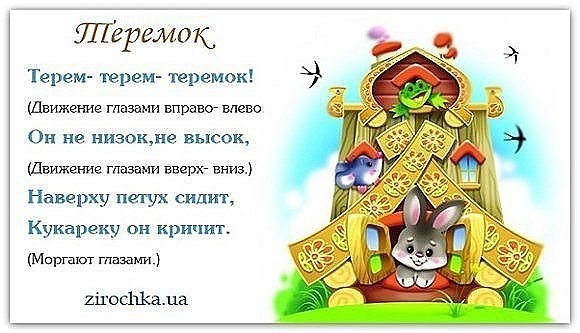 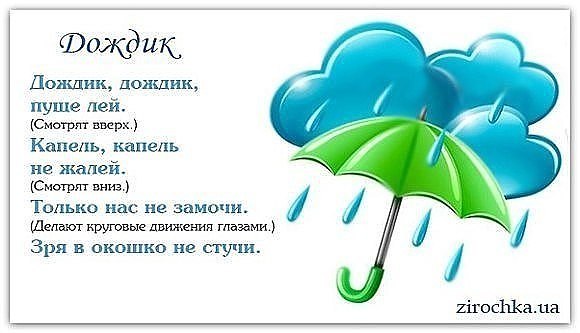 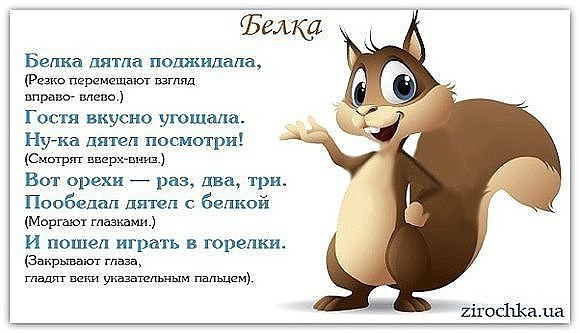 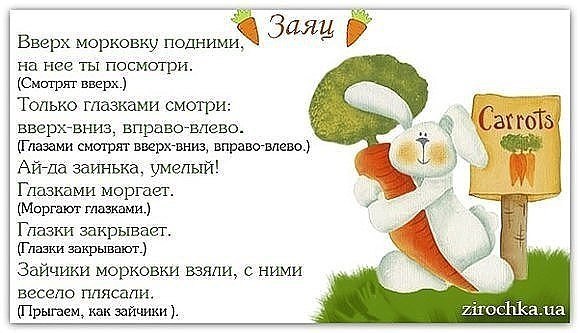 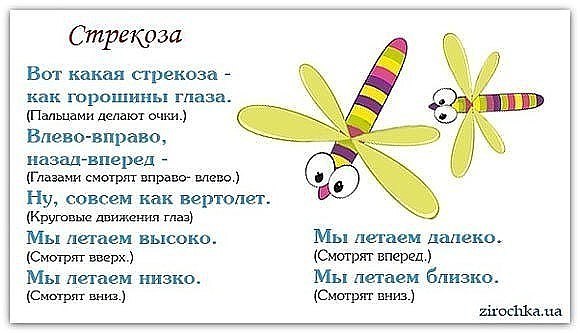 20 апреля 2018 года Сайруллина Регина Равильевна